ТЕРРИТОРИАЛЬНАЯ  ИЗБИРАТЕЛЬНАЯ   КОМИССИЯ № 12САНКТ- ПЕТЕРБУРГРЕШЕНИЕО рассмотрении заявления Ловчагина Ю.Г.О незаконной предвыборной агитацииРассмотрев заявление Ловчагина Ю.Г., заслушав заместителя руководителя рабочей группы по информационным спорам и иным вопросам информационного обеспечения выборов Е.Ю. Журова , в соответствии со статьей 56 Федерального Закона №67-ФЗ «Об основных гарантиях избирательных прав и права на участие в референдуме граждан Российской Федерации» от 12.06.2002  года	территориальная избирательная комиссия  №12  РЕШИЛА:1. Признать материал в периодическом печатном издании «Аргументы и факты» специальный выпуск №5 (19) от 25.06.2016 года содержащим признаки агитации . 2. Обратиться в ГУ МВД по Санкт-Петербургу и Ленинградской области с представлением о пресечении распространения указанного в пункте 1 настоящего решения материала, установлении лиц, изготовивших и распространивших данный незаконный агитационный печатный материал и привлечении их к ответственности в соответствии с действующим законодательством Российской Федерации. 3. Довести настоящее решения до кандидата в депутаты по избирательному округу № 10 по выборам депутатов Законодательного Собрания шестого созыва Скопылатова С.И. и заявителя Ловчагина Ю.Г. 4. Опубликовать  настоящее Решение на  сайте территориальной избирательной комиссии № 12 в информационно-телекоммуникационной сети «Интернет».5.Контроль за исполнением настоящего решения возложить на председателя территориальной избирательной комиссии № 12 Дыннер И.Д.Председатель Территориальной избирательной комиссии №12					И.Д. ДыннерСекретарь территориальной избирательной комиссии №12					Н.В.Лазарева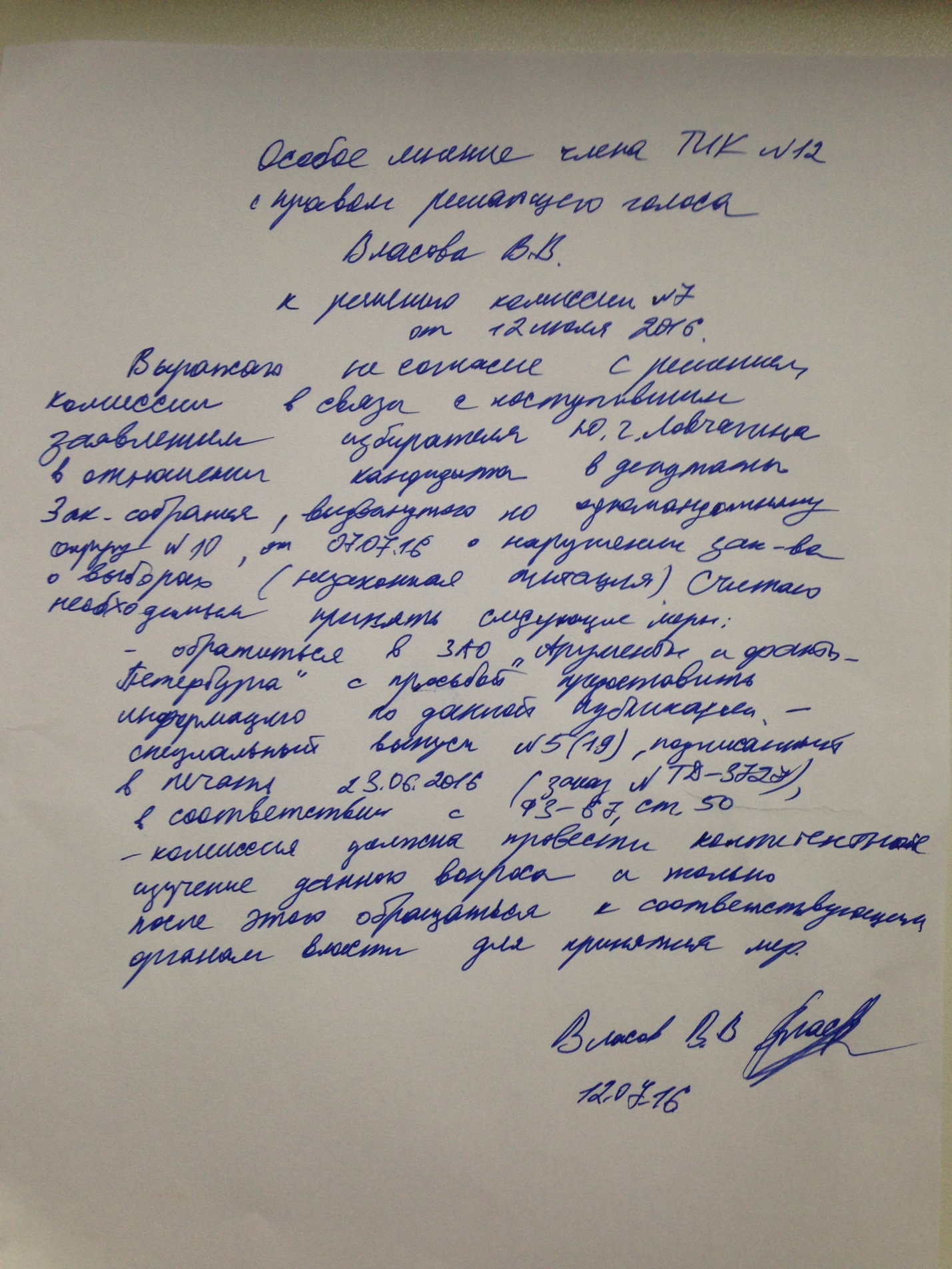 12.07.2016.№ 7-1